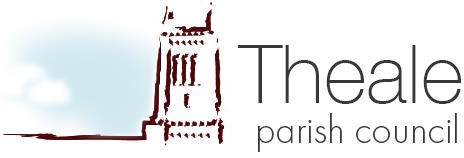 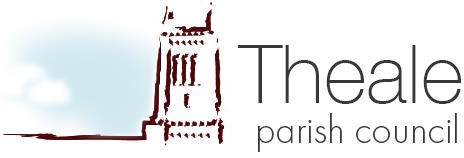 Advertiser registration formTheale Parish Magazine 2023Please return this form and advertisement, if applicable, via email to enquiries@thealeparishcouncil.gov.uk.If you have any questions, please do not hesitate to contact the parish office:Theale Parish Council The Pavilion Englefield Road ThealeRG7 5AS 01189 306 592enquiries@thealeparishcouncil.gov.ukContact detailsContact detailsBusiness nameBusiness description/sectorContact nameContact telephoneContact emailYour advertisementYour advertisementYour advertisementPlease select your advertisement size: (click to select)Please select your advertisement size: (click to select)Please select your advertisement size: (click to select)¼ A5 page @ £60 per year¼ A5 page @ £60 per yearwhole A5 page @ £195 per year½ A5 page @ £108 per year½ A5 page @ £108 per yeartwo A5 pages @ £340 per yearDo you have or can you produce your own advertisement? If not, we will produce a basic advertisement on your behalf free of charge.Do you have or can you produce your own advertisement? If not, we will produce a basic advertisement on your behalf free of charge.Do you have or can you produce your own advertisement? If not, we will produce a basic advertisement on your behalf free of charge.yesnoIf you answered ‘yes’, please send your advertisement in .jpeg format with the followingminimum dimensions:If you answered ‘yes’, please send your advertisement in .jpeg format with the followingminimum dimensions:If you answered ‘yes’, please send your advertisement in .jpeg format with the followingminimum dimensions:¼ A5 page½ A5 page whole A5 page two A5 pages210mm height by 148mm width 148mm height by 210mm width 210mm height by 148mm width 210mm height by 148mm width210mm height by 148mm width 148mm height by 210mm width 210mm height by 148mm width 210mm height by 148mm width